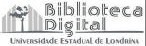 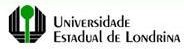 BIBLIOTECA DIGITALTermo de AutorizaçãoEu,	,nacionalidade	....................................................  ,   estado civil	,e-mail	.....................................................    ,   número de matrícula	,profissão	,residente na (Av./Rua)	,cidade    .......................................................    ,   estado:   ........ ,	telefone:	,portador	do   documento	de	identidade (R.G. Nº)	,na qualidade de titular dos direitos morais e patrimoniais de autor da obra (título): ......................................................................................................................................................................................................................................................................................................................................................................................................................................................................................................................................... ;Tese - Apresentada ao Programa de Pós-Graduação Stricto Sensu em:	................................................................................................................................................................................................................da Universidade Estadual de Londrina, na data 	/ 	/ 	.Autor(es): ...................................................................................................................................................Orientador(es): ..........................................................................................................................................Dissertação - Apresentada ao Programa de Pós-Graduação Stricto Sensu em:	....................................................................................................................................................................................................da Universidade Estadual de Londrina, na data 	/ 	/ 	.Autor(es): ...................................................................................................................................................Orientador(es): ..........................................................................................................................................Monografia ou TCC - Apresentada ao Curso de Pós-Graduação Lato Sensu em:    ................................................................................................................................................................................................da Universidade Estadual de Londrina, na data 	/ 	/ 	.Autor(es): ...................................................................................................................................................Orientador(es):...........................................................................................................................................Projeto de Pesquisa do Departamento:	..................................................................................................................................................................................................................................................................da Universidade Estadual de Londrina. Início: 	/ 	/	– Término: 	/	/	.Coordenador: ............................................................................................................................................Autor(es):  ...................................................................................................................................................Colaborador(es):  .......................................................................................................................................Com base no disposto na Lei Federal N° 9.610, de 19 de fevereiro de 1998.[ ] Autorizo a Universidade Estadual de Londrina – UEL, a divulgar na rede mundial de computadoresInternet - no site (www.bibliotecadigital.uel.br) e permitir a reprodução total por meio eletrônico, sem ressarcimento dos direitos autorais, da Obra, a partir da data abaixo indicada ou até que manifestação em sentido contrário de minha parte determine a cessação desta autorização.[ ] Autorizo, a partir de dois anos após a data indicada abaixo, a Universidade Estadual de Londrina – UEL, a divulgar na rede mundial de computadores – Internet – no site (www.bibliotecadigital.uel.br) e permitir a reprodução total por meio eletrônico, sem ressarcimento dos direitos autorais, da Obra, ou até que manifestação em sentido contrário de minha parte determine a cessação desta autorização.Londrina,	............   de	.........................................................   de	.................... .Assinatura:	.....................................................	...........................................................................Autor(es): ........................................... ........................................... ....................................................Nome/Ciência:	.............................................................. .................................................................Orientador(es):	..................................................... ............................................................................OBS.: O material deverá ser entregue em CD-ROM, no formato .doc/.rtf/.pdf